Положениео республиканском фестивале-конкурсе духовной и физической культуры   «Воспитание духа - истинное служение Отечеству» 1. Общие положения1.1. Фестиваль-конкурс духовной и физической культуры  «Воспитание духа - истинное служение Отечеству», посвящённый 550-летию со дня основания города Чебоксары, 85-летию со дня создания  бюджетного  учреждения  Чувашской Республики дополнительного профессионального образования «Чувашский республиканский институт образования» Министерства образования и молодежной политики Чувашской Республики (далее – Фестиваль), проводится бюджетным учреждением Чувашской Республики дополнительного профессионального образования «Чувашский республиканский институт образования» Министерства образования и молодежной политики Чувашской Республики, управлением образования и молодежной политики администрации города Чебоксары на базе муниципального бюджетного общеобразовательного учреждения «Средняя общеобразовательная школа № 27» города Чебоксары Чувашской Республики. 1.2. Организаторами  Фестиваля являются БУ ЧР ДПО «Чувашский республиканский институт образования» Минобразования Чувашии и  МБОУ «СОШ № 27» г. Чебоксары. 1.3. Фестиваль проводится в два тура:I тур – заочный, с 15 по 17 апреля 2019 года;II тур – очный, 19 апреля 2019 года.1.4. В рамках Фестиваля проводится конкурс по следующим номинациям:1.4.1. «Методическая разработка»; 1.4.2. «Исследование»; 1.4.3. «Литературное творчество»; 1.4.4. «Изобразительное искусство»;1.4.5. «Фильмы и компьютерные презентации».2. Цель и задачи Фестиваля2.1 Фестиваль проводится с целью поддержки и распространения опыта педагогических работников образовательных организаций Чувашской Республики, реализующих программу «Социокультурные истоки». 2.2. Задачи Фестиваля: 2.2.1. Стимулирование творческого подхода педагогических работников образовательных организаций к разработкам и проведению уроков, занятий, экскурсий, внеклассных мероприятий и других форм работы с детьми и молодёжью, направленных на формирование ценностного отношения к отечественной культуре, истории.2.2.2. Выявление и  распространение  успешных практик педагогических работников, обучающихся, направленных на осмысление базовых ценностей отечественной культурной традиции в сфере духовно-нравственного и гражданско-патриотического воспитания в области Истоковедения.2.2.3. Организация условий для творческого общения и соработничества участников Фестиваля, диалога между носителями различных педагогических идей, способствующих ценностному самоопределению обучающихся в отношении базовых ценностей отечественной исторической культурной традиции.2.2.4. Развитие учебно-методической базы по реализации программы «Социокультурные истоки».3. Участники фестиваля3.1. В Фестивале могут принять участие воспитанники, обучающиеся, педагогические, научные работники образовательных организаций Чувашской Республики, представители родительской общественности (далее – участники). На Фестиваль могут быть представлены коллективные работы (не более 3 участников). 3.2. Участие в Фестивале несовершеннолетних  осуществляется с согласия их родителей (законных представителей).3.3. Каждый участник оплачивает организационный сбор в размере 100 рублей.4. Организация Фестиваля4.1. Подготовка и проведение Фестиваля осуществляется оргкомитетом и экспертной  комиссией  (приложение № 1 к настоящему Положению). 4.2. Функции организационного комитета:утверждает состав экспертной группы;публикует Положение о республиканском фестивале «Воспитание духа - истинное служение Отечеству» (далее – Положение) на сайтах ЧРИО (http://gov.cap.ru/) и  МБОУ «СОШ №27» г. Чебоксары (http://sc27.edu-region.ru/);организует информационно-методическую поддержку Фестиваля;информирует и консультирует заинтересованные организации и участников о порядке прохождения Фестиваля и оформления материалов, представляемых на Фестиваль (далее – конкурсные материалы);осуществляет техническую экспертизу конкурсных материалов;организует торжественную церемонию награждения победителей Фестиваля;публикует конкурсные материалы победителей и лауреатов Фестиваля. 4.3. Функции экспертной  комиссии: осуществляет экспертизу  конкурсных материалов  (приложение 4); утверждает список победителей и лауреатов Фестиваля.  4.4. Материалы не рецензируются и не возвращаются. 4.5. Заседание конкурсной комиссии считается правомочным, если на нем присутствуют не менее двух третей членов конкурсной комиссии. Решения конкурсной комиссии принимаются простым большинством голосов и оформляются протоколом за подписью сопредседателей и ответственных секретарей.5.  Условия участия в  Фестивале          5.1. Для участия в Фестивале  необходимо представить в экспертную комиссию следующие конкурсные материалы:5.1.1. Заявку-представление и квитанцию об оплате на участие в Фестивале  не позднее 16 апреля 2019 года, составленную по форме согласно приложению № 2, в случае индивидуальной заявки-представления, или приложению № 3, в случае коллективной заявки-представления, к настоящему Положению. Заявка-представление должна содержать краткую аннотацию, отражающую содержание конкурсных материалов (не более 500 знаков). Заявка-представление подписывается представляющим участника лицом: педагогом, воспитателем, родителем или опекуном.Если на Фестиваль подается несколько конкурсных материалов одного участника по одной или нескольким номинациям, заявка-представление заполняется на каждый конкурсный материал отдельно.Заявки-представления, оформленные с нарушениями требований или поданные с опозданием в конкурсную комиссию, к участию в Конкурсе не допускаются. Отклоненные заявки конкурсная комиссия не рецензирует и не вступает по их поводу в переписку и переговоры. 5.1.2. Для участия в номинации «Методическая разработка» представляется конспект урока, занятия и мультимедийная  презентация по темам учебного курса «Истоки», или классных часов по программе «Воспитание на социокультурном опыте», или занятия по другим учебным дисциплинам, интегрированные с «Истоками», отдельным письмом по электронному адресу по предложенным темам. Работы принимаются на бумажном и электронном носителях объемом не более 15 листов при  параметрах: формат - А4, поля: верхнее –2 см, нижнее – , левое – , правое , шрифт Times New Roman, размер – 14, интервал – одинарный.Для участия в номинации «Изобразительное искусство» представляется художественное произведение, выполненное в технике: карандаш, цветной карандаш, пастель, уголь, сангина, тушь, акварель, акрил, гуашь, темпера, масло и др. Работы должны быть выполнены с учетом следующих параметров: формат размером А3; рисунки должны быть оформлены в паспарту из белого картона шириной  с каждой стороны; в нижнем правом углу паспарту должна быть приклеена карточка, набранная шрифтом Tims New Roman, размер - 14, в которой указаны: название работы (заглавными буквами, кегль  Ж), фамилия и имя автора(ов) полностью (кегль Ж), возраст (кегль  Ж), название учебного учреждения, фамилия, имя, отчество педагога (Педагог: фамилия и инициалы).Для участия в номинации «Декоративно-прикладное творчество»  представляется творческая работа в любой технике: флористика, вышивка, роспись, резьба, мозаика, лепка, макет, бумажная и лоскутная пластика, оригами и др. К представленным материалам прилагается пояснительная записка с указанием технологии и техники исполнения.Для участия в номинации «Литературное творчество» представляется произведение в прозе или стихах (рассказ, сочинение, эссе, интервью, очерк и др.). Работы принимаются на бумажном и электронном носителях объемом не более 15 листов при параметрах: формат - А4, поля: верхнее –2 см, нижнее – , левое – , правое , шрифт TimesNewRoman, размер – 14, интервал – одинарный.Для участия в номинации «Исследование»  представляется  исследовательская работа, выполненная  в жанре реферата. Работы принимаются на бумажном и электронном носителях не более 15 листов при параметрах: формат - А4, поля: верхнее –  , нижнее – , левое – , правое , шрифт TimesNewRoman, размер – 14, интервал – одинарный.Для участия в номинации «Фильмы и компьютерные презентации»  представляются фильмы или презентации, а также фильмы и презентации уроков, внеклассных мероприятий, паломнических поездок, вечеров памяти, проводимых в рамках тематики Фестиваля. Работы принимаются в записи на электронном носителе на CD и DVD дисках продолжительностью от 5 до 30 минут. Компьютерные презентации предоставляются  и на бумажном носителе.Тематикой для конкурсных работ могут служить: «Архиепископ Гурий Казанский и его вклад в развитие православия в Чувашском крае»;«Труды И.Я. Яковлева – наше наследие»;«Город Чебоксары: история и современность»;«Памятные исторические места города Чебоксары»;«Богатыри земли чувашской»;«История моей семьи в истории моего города и республики». 5.2. Представление конкурсных материалов рассматривается как согласие их авторов на открытую публикацию с обязательным указанием авторства. 5.3. Для участников, представивших полный набор конкурсных материалов, экспертная комиссия организует экспертизу  по критериям отбора.5.4. На основании результатов экспертизы комиссия формирует рейтинг участников в каждой отдельной номинации и выносит решение. 5.5.1. Победителями заочного этапа Фестиваля признаются участники, получившие наибольшее число баллов в рейтинге участников каждой отдельной номинации, указанной в пункте 1.4 настоящего Положения.3.5.2. Работы победителей заочного этапа Фестиваля, занявшие призовые места                  по каждой номинации, направляются в  комиссию с выпиской из протокола заседания  комиссии о выдвижении победителей заочного этапа Фестиваля на участие  на очном (заключительном) этапе Фестиваля.3.5.3. Программа очного тура Фестиваля размещается на сайтах ЧРИО (http://gov.cap.ru/) и  МБОУ «СОШ № 27» г. Чебоксары (http://sc27.edu-region.ru/) и рассылается участникам очного этапа фестиваля вместе с приглашениями на очный тур.6. Подведение итогов Фестиваля5.1. На основании результатов Фестиваля, зафиксированных в экспертных заключениях,  комиссия формирует и утверждает рейтинг участников.5.2. Количество победителей и лауреатов Фестиваля определяется экспертной комиссией.5.3. По итогам Фестиваля участникам вручаются благодарственные письма, победителям и лауреатам, авторам лучших работ по номинациям Фестиваля, – грамоты  и дипломы.5.4. По итогам Фестиваля организуется выставка конкурсных материалов победителей и лауреатов, проводятся открытые уроки и внеклассные занятия, презентация работ. Материалы победителей и лауреатов Фестиваля публикуются на сайтах ЧРИО и МБОУ «СОШ №27». Приложение № 1Приложение № 2заявка-представление(индивидуальная)на участие в республиканском фестивале-конкурсе духовной и физической культуры «Воспитание духа - истинное служение Отечеству» Дата подачи заявки _______________ Подпись представляющего лица_________________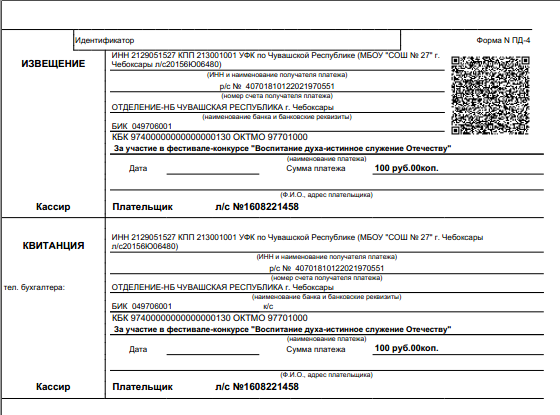 Приложение № 3заявка-представление(коллективная)на участие в республиканском фестивале-конкурсе духовной и физической культуры  «Воспитание духа - истинное служение Отечеству» Список авторов работы (не более 3 участников):Дата подачи заявки _______________ Подпись представляющего лица_________________Приложение № 4Республиканский фестиваль-конкурс духовной и физической культуры«Воспитание духа - истинное служение Отечеству»Экспертное заключение_____________________________________________________________________________фамилия, имя, отчество автора (авторов)_____________________________________________________________________________Эксперт: _________________/_____________________/   Дата ________________________                                   подпись                           расшифровка подписиДля определения количества баллов по каждому критерию используется следующая шкала:3 балла – критерий ярко выражен; 2 балл - критерий выражен; 1 балл- критерий выражен не достаточно.0 баллов – критерий не выражен.Суммарная оценка по Экспертному заключению определяется путем сложения баллов.Состав организационного комитета  ФестиваляСостав организационного комитета  ФестиваляСостав организационного комитета  ФестиваляПетрова Светлана Владимировна-проректор по организационной и учебно-методической работе бюджетного  учреждения  Чувашской Республики дополнительного профессионального образования «Чувашский республиканский институт образования» Министерства образования и молодежной политики Чувашской РеспубликиПротоиерей  Владимир Теплов - настоятель Храма Рождества Пресвятой Богородицы, Глава правления Православного благотворительного фонда «Алатырь", почетный гражданин города АлатыряРуссковСтанислав Пименович-заведующий Центром духовно-нравственного развития личности бюджетного  учреждения  Чувашской Республики дополнительного профессионального образования «Чувашский республиканский институт образования» Министерства образования и молодежной политики Чувашской РеспубликиЖукова Людмила Митрофановна-директор муниципального бюджетного общеобразовательного учреждения «Средняя общеобразовательная школа №27» г. Чебоксары Чувашской РеспубликиАлександрова Ирина Всеволодовна-заместитель директора муниципального бюджетного общеобразовательного учреждения «Средняя общеобразовательная школа №27» г. Чебоксары Чувашской РеспубликиОдерякова Ирина Николаевна-заведующий муниципального бюджетного дошкольного общеобразовательного учреждения «Детский сад № 182» города ЧебоксарыСостав экспертной комиссии ФестиваляСостав экспертной комиссии ФестиваляСостав экспертной комиссии ФестиваляВ номинации «Методическая разработка»В номинации «Методическая разработка»В номинации «Методическая разработка»1.Крылова Анна Дмитриевнаучитель начальных классов муниципального бюджетного общеобразовательного учреждения «Средняя общеобразовательная школа №27» г. Чебоксары Чувашской РеспубликиВ номинации «Изобразительное искусство»В номинации «Изобразительное искусство»В номинации «Изобразительное искусство»1. Смирнова Оксана Александровнаучитель ИЗО муниципального бюджетного общеобразовательного учреждения «Средняя общеобразовательная школа №27» г. Чебоксары Чувашской РеспубликиВ номинации «Литературное творчество»В номинации «Литературное творчество»В номинации «Литературное творчество»1. Круглова Светлана Борисовназаместитель директора муниципального бюджетного общеобразовательного учреждения «Средняя общеобразовательная школа №27» г. Чебоксары Чувашской РеспубликиВ номинации «Исследование»В номинации «Исследование»В номинации «Исследование»1. Матюшин Петр Николаевичзаместитель директора муниципального бюджетного общеобразовательного учреждения «Средняя общеобразовательная школа №27» г. Чебоксары Чувашской РеспубликиВ номинации «Фильмы и компьютерные презентации»В номинации «Фильмы и компьютерные презентации»В номинации «Фильмы и компьютерные презентации»1. Киляшова Анна Михайловнаучитель информатики муниципального бюджетного общеобразовательного учреждения «Средняя общеобразовательная школа №27» г. Чебоксары Чувашской Республики1. Номинация2.Название работы3.Краткая аннотация работы (не более 500 знаков), с указанием мотивов, побудивших автора работы принять участие в Конкурсе4.Наименование учреждения (организации), от которого поступила заявкаГород:                            Район:Полное название:5.Работу представляет(указать отношение представляющего лица к автору работы):педагог, воспитатель, родитель, опекун или другие родственники автора работы6.Ф.И.О. (полностью)7.Контактные телефоны:8.Фамилия и полное имя автора работы9.Статус участника (обучающийся, воспитанник, педагог, родитель, опекун)10.Контактные телефоны:1.Номинация2.Название работы3.Краткая аннотация работы (не более 500 знаков), с указанием мотивов, побудивших автора работы принять участие в Конкурсе4.Наименование учреждения (организации), от которого поступила заявкаГород:                                     Район:Полное название:5.Работу представляет(указать отношение представляющего лица к автору работы):педагог, воспитатель, родитель, опекун или другие родственники автора работы:6.Ф.И.О. (полностью)7.Контактные телефоны:№п/пФамилия и полное имякаждого автора работыДата рожденияВозраст(полных лет)Телефоны1.2.3.КритерииоцениванияБаллы 1. Возможность тиражирования и внедрения результатов педагогической разработки, представленной в конкурсных материалах, в практику педагогической деятельности 2. Соответствие содержания конкурсных материалов задачам духовно-нравственного развития детей и молодёжи, приобщения их к ценностям отечественной духовной традиции3. Оригинальность и новизна конкурсных материалов, их творческий характер, эмоциональность изложения, эстетические качества работы4. Достоверность отображения отечественных духовных традиций в конкурсных материалах5. Композиционная целостность материала6. Соответствие представляемых материалов требованиям КонкурсаИТОГО